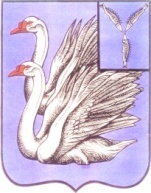 СОВЕТ ДЕПУТАТОВ МУНИЦИПАЛЬНОГООБРАЗОВАНИЯ ГОРОД КАЛИНИНСК КАЛИНИНСКОГО МУНИЦИПАЛЬНОГО РАЙОНАСАРАТОВСКОЙ ОБЛАСТИРЕШЕНИЕот  07 апреля  2022 г. № 41-163В соответствии с Бюджетным Кодексом Российской Федерации, Федеральным законом от 06.10.2003 № 131-ФЗ «Об общих принципах организации местного самоуправления в Российской Федерации», на основании ст. 21 Устава муниципального образования город Калининск Калининского муниципального района Саратовской области, Совет депутатов муниципального образования город Калининск Калининского муниципального района Саратовской областиРЕШИЛ:Внести в решение Совета депутатов муниципального образования город Калининск Калининского муниципального района Саратовской области «О бюджете муниципального образования город Калининск Калининского  муниципального района Саратовской области на 2022 год и на плановый период 2023 и 2024 годов» от 08.12.2021 г. № 37-151 (с изменениями от 03.02.2022 г. № 39-156) следующие изменения и дополнения:1) в статье 1. «Основные характеристики бюджета муниципального образования город Калининск Калининского муниципального  района Саратовской области на 2022 год и на плановый период 2023 и 2024 годов»:а) в части 1:в пункте 1) цифры «72 838,1» заменить цифрами «94 138,1»;в пункте  2) цифры «73 646,2» заменить цифрами «94 946,2».2) пункт 1 и пункт 2 части 1 статьи 5 «Бюджетные ассигнования местного бюджета на 2022 год и на плановый период 2023 и 2024 годов» изложить в новой редакции:«1) общий объем бюджетных ассигнований на исполнение публичных нормативных обязательств:на 2022 год в сумме 73,0 т.р.;на 2023 год в сумме 73,0 т.р.;на 2024 год в сумме 73,0 т.р.2) объем бюджетных ассигнований дорожного фонда местного бюджета:на 2022 год в сумме 41 019,0 т.р.;на 2023 год в сумме 24 287,8 т.р.;на 2024 год в сумме 24 671,6 т.р.».3) Приложение № 1 «Безвозмездные поступления в местный бюджет на 2022 год и плановый период 2023 и 2024 годов» изложить в новой редакции согласно приложению 1 к настоящему решению.4) Приложение 5 «Ведомственная структура расходов местного бюджета на 2022 год и на плановый период 2023 и 2024 годов» изложить в новой редакции согласно приложению 2 к настоящему решению.5) Приложение 6 «Распределение бюджетных ассигнований по разделам, подразделам, целевым статьям (муниципальным программам и непрограммным направлениям деятельности), группам и подгруппам видов расходов классификации расходов местного бюджета на 2022 год и на плановый период 2023 и 2024 годов» изложить в новой редакции согласно приложению 3 к настоящему решению.6) Приложение 7 «Распределение бюджетных ассигнований по целевым статьям (муниципальным программам и непрограммным направлениям деятельности), группам и подгруппам видов расходов классификации расходов местного бюджета на 2022 год и на плановый период 2023 и 2024 годов» изложить в новой редакции согласно приложению 4 к настоящему решению.7) Приложение 8 «Источники финансирования дефицита местного бюджета на 2022 год и плановый период 2023 и 2024 годов» изложить в новой редакции согласно приложению 5 к настоящему решению.2. Настоящее решение вступает в силу после официального опубликования (обнародования).Глава муниципального образования город Калининск                                                                                С.С. НугаевПриложение № 1к решению Совета депутатов муниципального образования город Калининск от 07.04.2022 г. № 41-163  Безвозмездные поступления в местный бюджет на 2022 год и плановый период 2023 и 2024 годовСекретарь Совета депутатов МО г. Калининск                                                                                           С.И. Абдулин Приложение № 2к решению Совета депутатов муниципального образования город Калининск от 07.04.2022 г. № 41-163  Ведомственная структура расходов местного бюджета на 2022 год и на плановый период 2023 и 2024 годов(тыс.руб.)Секретарь Совета депутатов МО г. Калининск                                                                                           С.И. АбдулинПриложение № 3к решению Совета депутатов муниципального образования город Калининск от 07.04.2022 г. № 41-163Распределение бюджетных ассигнований по разделам, подразделам, целевым статьям (муниципальным программам и непрограммным направлениям деятельности), группам и подгруппам видов расходов классификации расходов местного бюджета на 2022 год и на плановый период 2023 и 2024 годов(тыс.руб.)Секретарь Совета депутатов МО г. Калининск                                                                                           С.И. АбдулинПриложение № 4к решению Совета депутатов муниципального образования город Калининск от 07.04.2022 г. № 41-163  Распределение бюджетных ассигнований по целевым статьям (муниципальным программам и непрограммным направлениям деятельности), группам и подгруппам видов расходов классификации расходов местного бюджета на 2022 год и на плановый период 2023 и 2024 годов(тыс.руб.)Секретарь Совета депутатов МО г. Калининск                                                                                           С.И. Абдулин Приложение № 5к решению Совета депутатов муниципального образования город Калининск от 07.04.2022 г. № 41-163  Источники финансирования дефицита местного бюджета на 2022 год и плановый период 2023 и 2024 годовСекретарь Совета депутатов МО г. Калининск                                                                                           С.И. Абдулин О внесении изменений в решение Совета депутатов муниципального образования город Калининск Калининского муниципального района Саратовской области «О бюджете муниципального образования город Калининск Калининского  муниципального района Саратовской области на 2022 год и на плановый период 2023 и 2024 годов» от 08.12.2021 г. № 37-151 (с изменениями от 03.02.2022 г. № 39-156)Код бюджетной классификацииНаименование безвозмездных поступленийСумма, тыс. руб.Сумма, тыс. руб.Сумма, тыс. руб.Код бюджетной классификацииНаименование безвозмездных поступлений2022 год2023 год2024 год123452 02 00000 00 0000 000Безвозмездные поступления от других бюджетов бюджетной системы Российской Федерации 32 757,4875,4903,3в том числе:2 02 10000 00 0000 150Дотации бюджетам бюджетной системы Российской Федерации845,4875,4903,3в том числе: 2 02 16001 00 0000 150Дотации на выравнивание бюджетной обеспеченности из бюджетов муниципальных районов,  городских округов с внутригородским делением845,4875,4903,32 02 16001 13 0000 150Дотации бюджетам городских поселений на выравнивание бюджетной обеспеченности из бюджетов муниципальных районов845,4875,4903,32 02 16001 13 0002 150Дотации бюджетам городских поселений на выравнивание бюджетной обеспеченности из бюджетов муниципальных районов за счет средств областного бюджета845,4875,4903,32 02 20000 00 0000 150Субсидии бюджетам бюджетной системы Российской Федерации (межбюджетные субсидии)3 000,00,00,0в том числе: 2 02 25555 00 0000 150Субсидии бюджетам на реализацию программ формирования современной городской среды3 000,00,00,02 02 25555 13 0000 150Субсидии бюджетам городских поселений на реализацию программ формирования современной городской среды3 000,02 02 40000 00 0000 150Иные межбюджетные трансферты28 912,00,00,0в том числе:2 02 49999 00 0000 150Прочие межбюджетные трансферты, передаваемые бюджетам28 912,00,00,02 02 49999 13 0000 150Прочие межбюджетные трансферты, передаваемые бюджетам городских поселений28 912,00,00,02 02 49999 13 0004 150Иные межбюджетные трансферты бюджету поселения за счет целевой субсидии из областного бюджета на сохранение достигнутых показателей повышения оплаты труда отдельных категорий работников бюджетной сферы8 412,02 02 49999 13 0005 150Иные межбюджетные трансферты передаваемые бюджетам городских поселений на капитальный ремонт и содержание автомобильных дорог местного значения в границах городского поселения, за счет средств транспортного налога17 000,02 02 49999 13 0070 150Межбюджетные трансферты, передаваемые бюджетам городских поселений области на проведение капитального и текущего ремонтов, техническое оснащение муниципальных учреждений культурно-досугового типа3 500,0ВСЕГО безвозмездные перечисленияВСЕГО безвозмездные перечисления32 757,4875,4903,3НаименованиеКодРазделПодразделЦелевая статьяВид расходов2022 год2023 год2024 годНаименованиеКодРазделПодразделЦелевая статьяВид расходов2022 год2023 год2024 годАдминистрация Калининского муниципального района Саратовской области207215,3188,0188,0Общегосударственные вопросы2070142,315,015,0Другие общегосударственные вопросы207011342,315,015,0Муниципальная программа "Социальная поддержка граждан муниципального образования город Калининск на 2020-2022 г.г."20701138Д0000000015,015,015,0Основное мероприятие "Мероприятия по социальной поддержке граждан муниципального образования город Калининск на 2020-2022 г.г.20701138Д0010000015,015,015,0Реализация основного мероприятия20701138Д001V000015,015,015,0Социальное обеспечение и иные выплаты населению20701138Д001V000030015,015,015,0Социальные выплаты гражданам, кроме публичных нормативных социальных выплат20701138Д001V000032015,015,015,0Расходы на исполнение отдельных обязательств2070113990000000027,30,00,0Исполнение судебных решений, не связанных с погашением кредиторской задолженности2070113992000000027,30,00,0Расходы по исполнительным листам2070113992009410027,30,00,0Иные бюджетные ассигнования2070113992009410080027,30,00,0Исполнение судебных актов2070113992009410083027,30,00,0Национальная безопасность и правоохранительная деятельность20703100,0100,0100,0Защита населения и территории от чрезвычайных ситуаций природного и техногенного характера, пожарная безопасность2070310100,0100,0100,0Муниципальная программа "Развитие муниципального образования г. Калининск  Калининского муниципального района Саратовской области  на 2020-2022 годы"20703108A00000000100,0100,0100,0Основное мероприятие "Мероприятия по развитию муниципального образования г. Калининск  Калининского муниципального района Саратовской области  на 2020-2022 годы"20703108A00100000100,0100,0100,0Реализация основного мероприятия20703108A001V0000100,0100,0100,0Закупка товаров, работ и услуг для обеспечения государственных (муниципальных) нужд20703108A001V0000200100,0100,0100,0Иные закупки товаров, работ и услуг для обеспечения государственных (муниципальных) нужд20703108A001V0000240100,0100,0100,0Социальная политика2071073,073,073,0Пенсионное обеспечение207100173,073,073,0Муниципальная программа "Социальная поддержка граждан муниципального образования город Калининск на 2020-2022 г.г."20710018Д0000000073,073,073,0Основное мероприятие "Мероприятия по социальной поддержке граждан муниципального образования город Калининск на 2020-2022 г.г.20710018Д0010000073,073,073,0Реализация основного мероприятия20710018Д001V000073,073,073,0Социальное обеспечение и иные выплаты населению20710018Д001V000030073,073,073,0Публичные нормативные социальные выплаты гражданам20710018Д001V000031073,073,073,0Управление образования администрации Калининского муниципального района Саратовской области212900,0934,2968,8Физическая культура и спорт21211900,0934,2968,8Другие вопросы в области физической культуры и спорта2121105900,0934,2968,8Муниципальная программа "Развитие муниципального образования г. Калининск  Калининского муниципального района Саратовской области  на 2020-2022 годы"21211058A00000000900,0934,2968,8Основное мероприятие "Мероприятия по развитию муниципального образования г. Калининск  Калининского муниципального района Саратовской области  на 2020-2022 годы"21211058A00100000900,0934,2968,8Реализация основного мероприятия21211058A001V0000900,0934,2968,8Расходы на выплаты персоналу в целях обеспечения выполнения функций государственными (муниципальными) органами, казенными учреждениями, органами управления государственными внебюджетными фондами21211058A001V00001000,0622,8645,8Расходы на выплаты персоналу казенных учреждений21211058A001V00001100,0622,8645,8Закупка товаров, работ и услуг для обеспечения государственных (муниципальных) нужд21211058A001V0000200900,0311,4323,0Иные закупки товаров, работ и услуг для обеспечения государственных (муниципальных) нужд21211058A001V0000240900,0311,4323,0Управление земельно-имущественных отношений администрации Калининского муниципального района Саратовской области216641,6550,0550,0Общегосударственные вопросы21601100,0100,0100,0Другие общегосударственные вопросы2160113100,0100,0100,0Муниципальная программа "Развитие муниципального образования г. Калининск  Калининского муниципального района Саратовской области  на 2020-2022 годы"21601138A00000000100,0100,0100,0Основное мероприятие "Мероприятия по развитию муниципального образования г. Калининск  Калининского муниципального района Саратовской области  на 2020-2022 годы"21601138A00100000100,0100,0100,0Реализация основного мероприятия21601138A001V0000100,0100,0100,0Закупка товаров, работ и услуг для обеспечения государственных (муниципальных) нужд21601138A001V0000200100,0100,0100,0Иные закупки товаров, работ и услуг для обеспечения государственных (муниципальных) нужд21601138A001V0000240100,0100,0100,0Национальная экономика21604541,6450,0450,0Другие вопросы в области национальной экономики2160412541,6450,0450,0Муниципальная программа "Развитие муниципального образования г. Калининск  Калининского муниципального района Саратовской области  на 2020-2022 годы"21604128A00000000518,9400,0400,0Основное мероприятие "Мероприятия по развитию муниципального образования г. Калининск  Калининского муниципального района Саратовской области  на 2020-2022 годы"21604128A00100000518,9400,0400,0Реализация основного мероприятия21604128A001V0000518,9400,0400,0Закупка товаров, работ и услуг для обеспечения государственных (муниципальных) нужд21604128A001V0000200518,9400,0400,0Иные закупки товаров, работ и услуг для обеспечения государственных (муниципальных) нужд21604128A001V0000240518,9400,0400,0Муниципальная программа "Предоставление гражданам, имеющих трех и более детей, в собственность бесплатно земельных участков, находящихся в государственной или муниципальной собственности, расположенных в границах МО г. Калининска на 2022-2024 г.г."21604128Г0000000022,750,050,0Основное мероприятие "Мероприятия по предоставлению гражданам, имеющих трех и более детей, в собственность бесплатно земельных участков, находящихся в государственной или муниципальной собственности, расположенных в границах МО г. Калининска на 2022-2024 г.г."21604128Г0010000022,750,050,0Реализация основного мероприятия21604128Г001V000022,750,050,0Закупка товаров, работ и услуг для обеспечения государственных (муниципальных) нужд21604128Г001V000020022,750,050,0Иные закупки товаров, работ и услуг для обеспечения государственных (муниципальных) нужд21604128Г001V000024022,750,050,0Управление по вопросам культуры, информации и общественных отношений администрации Калининского муниципального района Саратовской области21730 609,216 498,016 626,0Жилищно-коммунальное хозяйство21705866,50,00,0Благоустройство2170503866,50,00,0Муниципальная программа "Формирование комфортной городской среды муниципального образования город Калининск Калининского муниципального района Саратовской области на 2018-2024 годы"21705038М00000000866,50,00,0Федеральный проект «Формирование комфортной городской среды»21705038М0F200000866,50,00,0Обеспечение условий для создания комфортной городской среды в малых городах (в рамках достижения соответствующих результатов федерального проекта)21705038М0F2VМ100866,50,00,0Предоставление субсидий бюджетным, автономным учреждениям и иным некоммерческим организациям21705038М0F2VМ100600866,50,00,0Субсидии бюджетным учреждениям21705038М0F2VМ100610866,50,00,0Культура, кинематография2170829 742,716 498,016 626,0Культура217080129 742,716 498,016 626,0Муниципальная программа "Развитие культуры муниципального образования город Калининск Калининского муниципального района Саратовской области на 2021-2023 годы"21708018И0000000021 070,516 498,016 626,0Основное мероприятие "Мероприятия по развитию культуры муниципального образования город Калининск Калининского муниципального района Саратовской области на 2021-2023 годы"21708018И0010000021 070,516 498,016 626,0Проведение капитального и текущего ремонта, техническое оснащение муниципальных учреждений культурно-досугового типа21708018И001740203 500,00,00,0Предоставление субсидий бюджетным, автономным учреждениям и иным некоммерческим организациям21708018И001740206003 500,00,00,0Субсидии бюджетным учреждениям21708018И001740206103 500,00,00,0Погашение кредиторской задолженности прошлых лет21708018И001943001 278,20,00,0Предоставление субсидий бюджетным, автономным учреждениям и иным некоммерческим организациям21708018И001943006001 278,20,00,0Субсидии бюджетным учреждениям21708018И001943006101 278,20,00,0Реализация основного мероприятия21708018И001V00001 270,0994,91 030,6Предоставление субсидий бюджетным, автономным учреждениям и иным некоммерческим организациям21708018И001V00006001 270,0994,91 030,6Субсидии бюджетным учреждениям21708018И001V00006101 270,0994,91 030,6Расходы на выполнение муниципального задания бюджетными учреждениями культуры21708018И001Г410012 002,312 370,412 346,8Предоставление субсидий бюджетным, автономным учреждениям и иным некоммерческим организациям21708018И001Г410060012 002,312 370,412 346,8Субсидии бюджетным учреждениям21708018И001Г410061012 002,312 370,412 346,8Расходы на выполнение муниципального задания библиотеками21708018И001Д41003 020,03 132,73 248,6Предоставление субсидий бюджетным, автономным учреждениям и иным некоммерческим организациям21708018И001Д41006003 020,03 132,73 248,6Субсидии бюджетным учреждениям21708018И001Д41006103 020,03 132,73 248,6Муниципальная программа "Обеспечение расходных обязательств, связанных с повышением оплаты труда отдельным категориям работников бюджетной сферы на 2020-2022 годы в МО г.Калининск"21708018Л000000008 672,20,00,0Основное мероприятие "Мероприятия по обеспечению расходных обязательств, связанных с повышением оплаты труда отдельным категориям работников бюджетной сферы на 2020-2022 годы в МО г.Калининск"21708018Л001000008 672,20,00,0Обеспечение сохранения достигнутых показателей повышения оплаты труда отдельных категорий работников бюджетной сферы21708018Л001725008 412,00,00,0Предоставление субсидий бюджетным, автономным учреждениям и иным некоммерческим организациям21708018Л001725006008 412,00,00,0Субсидии бюджетным учреждениям21708018Л001725006108 412,00,00,0Сохранение достигнутых показателей повышения оплаты труда отдельных категорий работников бюджетной сферы за счет средств местного бюджета21708018Л001S2500260,20,00,0Предоставление субсидий бюджетным, автономным учреждениям и иным некоммерческим организациям21708018Л001S2500600260,20,00,0Субсидии бюджетным учреждениям21708018Л001S2500610260,20,00,0Управление жилищно-коммунального хозяйства администрации Калининского муниципального района Саратовской области21960 542,937 491,038 137,2Общегосударственные вопросы21901350,0100,0100,0Другие общегосударственные вопросы2190113350,0100,0100,0Муниципальная программа «Содержание, ремонт, в том числе капитальный ремонт, объектов муниципальной собственности муниципального образования город Калининск Калининского муниципального района Саратовской области на 2021-2023 годы»21901138Н00000000350,0100,0100,0Основное мероприятие «Мероприятия по содержанию, ремонту, в том числе капитальному ремонту, объектов муниципальной собственности муниципального образования город Калининск Калининского муниципального района Саратовской области на 2021-2023 годы»21901138Н00100000350,0100,0100,0Реализация основного мероприятия21901138Н001V0000350,0100,0100,0Закупка товаров, работ и услуг для обеспечения государственных (муниципальных) нужд21901138Н001V0000200350,0100,0100,0Иные закупки товаров, работ и услуг для обеспечения государственных (муниципальных) нужд21901138Н001V0000240350,0100,0100,0Национальная экономика2190444 706,928 487,828 871,6Транспорт21904083 000,03 000,03 000,0Муниципальная программа "Предоставление транспортных услуг населению и организация транспортного обслуживания населения в городе Калининске Калининского МР Саратовской области на 2021 - 2023 годы"21904088К000000003 000,03 000,03 000,0Основное мероприятие "Мероприятия по предоставлению транспортных услуг населению и организации транспортного обслуживания населения в городе Калининске Калининского МР Саратовской области на 2021 - 2023 годы"21904088К001000003 000,03 000,03 000,0Реализация основного мероприятия21904088К001V00003 000,03 000,03 000,0Закупка товаров, работ и услуг для обеспечения государственных (муниципальных) нужд21904088К001V00002003 000,03 000,03 000,0Иные закупки товаров, работ и услуг для обеспечения государственных (муниципальных) нужд21904088К001V00002403 000,03 000,03 000,0Дорожное хозяйство (дорожные фонды)219040941 706,925 487,825 871,6Муниципальная программа "Развитие муниципального образования г. Калининск  Калининского муниципального района Саратовской области  на 2020-2022 годы"21904098A00000000100,0200,0200,0Основное мероприятие "Мероприятия по развитию муниципального образования г. Калининск  Калининского муниципального района Саратовской области  на 2020-2022 годы"21904098A00100000100,0200,0200,0Реализация основного мероприятия21904098A001V0000100,0200,0200,0Закупка товаров, работ и услуг для обеспечения государственных (муниципальных) нужд21904098A001V0000200100,0200,0200,0Иные закупки товаров, работ и услуг для обеспечения государственных (муниципальных) нужд21904098A001V0000240100,0200,0200,0Муниципальная программа "Ремонт автомобильных дорог общего пользования местного значения муниципального образования город Калининск Калининского муниципального района Саратовской области на 2020-2022 годы"21904098Б0000000041 106,924 287,824 671,6Основное мероприятие "Мероприятия по ремонту автомобильных дорог общего пользования местного значения муниципального образования город Калининск Калининского муниципального района Саратовской области на 2020-2022 годы"21904098Б0010000041 106,924 287,824 671,6Капитальный ремонт и содержание автомобильных дорог местного значения в границах городского поселения, за счет средств остатков транспортного налога21904098Б0010060017 000,00,00,0Закупка товаров, работ и услуг для обеспечения государственных (муниципальных) нужд21904098Б0010060020017 000,00,00,0Иные закупки товаров, работ и услуг для обеспечения государственных (муниципальных) нужд21904098Б0010060024017 000,00,00,0Капитальный ремонт и содержание автомобильных дорог местного значения в границах населенных пунктов поселений, находящихся в муниципальной собственности поселений, за счет средств дорожного фонда муниципальных образований21904098Б0018000024 019,024 287,824 671,6Закупка товаров, работ и услуг для обеспечения государственных (муниципальных) нужд21904098Б0018000020024 019,024 287,824 671,6Иные закупки товаров, работ и услуг для обеспечения государственных (муниципальных) нужд21904098Б0018000024024 019,024 287,824 671,6Погашение кредиторской задолженности прошлых лет21904098Б0019430087,90,00,0Закупка товаров, работ и услуг для обеспечения государственных (муниципальных) нужд21904098Б0019430020087,90,00,0Иные закупки товаров, работ и услуг для обеспечения государственных (муниципальных) нужд21904098Б0019430024087,90,00,0Муниципальная программа "Повышение безопасности дорожного движения в муниципальном образовании г. Калининск Калининского муниципального района Саратовской области на 2020-2022 годы"21904098В00000000500,01 000,01 000,0Основное мероприятие "Мероприятия по повышению безопасности дорожного движения в муниципальном образовании г. Калининск Калининского муниципального района Саратовской области на 2020-2022 годы "21904098В00100000500,01 000,01 000,0Реализация основного мероприятия21904098В001V0000500,01 000,01 000,0Закупка товаров, работ и услуг для обеспечения государственных (муниципальных) нужд21904098В001V0000200500,01 000,01 000,0Иные закупки товаров, работ и услуг для обеспечения государственных (муниципальных) нужд21904098В001V0000240500,01 000,01 000,0Жилищно-коммунальное хозяйство2190515 486,08 903,29 165,6Коммунальное хозяйство2190502500,0600,0650,0Муниципальная программа "Развитие муниципального образования г. Калининск  Калининского муниципального района Саратовской области  на 2020-2022 годы"21905028A00000000500,0600,0650,0Основное мероприятие "Мероприятия по развитию муниципального образования г. Калининск  Калининского муниципального района Саратовской области  на 2020-2022 годы"21905028A00100000500,0600,0650,0Реализация основного мероприятия21905028A001V0000500,0600,0650,0Закупка товаров, работ и услуг для обеспечения государственных (муниципальных) нужд21905028A001V0000200500,0600,0650,0Иные закупки товаров, работ и услуг для обеспечения государственных (муниципальных) нужд21905028A001V0000240500,0600,0650,0Благоустройство219050314 986,08 303,28 515,6Проекты развития муниципальных образований Калининского муниципального района Саратовской области, основанных на местных инициативах21905034600000000300,00,00,0Мероприятия в рамках реализации проектов развития муниципального образования город Калининск, основанных на местных инициативах219050346Г0000000300,00,00,0Реализация инициативных проектов за счет средств местного бюджета, за исключением инициативных платежей (проект Обустройство мест отдыха на берегу реки Баланда)219050346Г00S2111180,00,00,0Закупка товаров, работ и услуг для обеспечения государственных (муниципальных) нужд219050346Г00S2111200180,00,00,0Иные закупки товаров, работ и услуг для обеспечения государственных (муниципальных) нужд219050346Г00S2111240180,00,00,0Реализация инициативных проектов за счет средств местного бюджета в части инициативных платежей граждан (проект Обустройство мест отдыха на берегу реки Баланда)219050346Г00S212190,00,00,0Закупка товаров, работ и услуг для обеспечения государственных (муниципальных) нужд219050346Г00S212120090,00,00,0Иные закупки товаров, работ и услуг для обеспечения государственных (муниципальных) нужд219050346Г00S212124090,00,00,0Реализация инициативных проектов за счет средств местного бюджета в части инициативных платежей индивидуальных предпринимателей и юридических лиц (проект Обустройство мест отдыха на берегу реки Баланда)219050346Г00S213130,00,00,0Закупка товаров, работ и услуг для обеспечения государственных (муниципальных) нужд219050346Г00S213120030,00,00,0Иные закупки товаров, работ и услуг для обеспечения государственных (муниципальных) нужд219050346Г00S213124030,00,00,0Муниципальная программа "Развитие муниципального образования г. Калининск  Калининского муниципального района Саратовской области  на 2020-2022 годы"21905038A000000005 400,07 463,27 675,6Основное мероприятие "Мероприятия по развитию муниципального образования г. Калининск  Калининского муниципального района Саратовской области  на 2020-2022 годы"21905038A001000005 400,07 463,27 675,6Реализация основного мероприятия21905038A001V00005 400,07 463,27 675,6Закупка товаров, работ и услуг для обеспечения государственных (муниципальных) нужд21905038A001V00002005 400,07 463,27 675,6Иные закупки товаров, работ и услуг для обеспечения государственных (муниципальных) нужд21905038A001V00002405 400,07 463,27 675,6Муниципальная программа «Предупреждение заболеваемости геморрагической лихорадкой с почечным синдромом на территории муниципального образования город Калининск Калининского муниципального района Саратовской области на 2020-2022 годы»21905038Ж0000000040,040,040,0Основное мероприятие «Мероприятия по предупреждению заболеваемости геморрагической лихорадкой с почечным синдромом на территории муниципального образования город Калининск Калининского муниципального района Саратовской области на 2020-2022 годы»21905038Ж0010000040,040,040,0Реализация основного мероприятия21905038Ж001V000040,040,040,0Закупка товаров, работ и услуг для обеспечения государственных (муниципальных) нужд21905038Ж001V000020040,040,040,0Иные закупки товаров, работ и услуг для обеспечения государственных (муниципальных) нужд21905038Ж001V000024040,040,040,0Муниципальная программа "Формирование комфортной городской среды муниципального образования город Калининск Калининского муниципального района Саратовской области на 2018-2024 годы"21905038М000000009 246,0800,0800,0Основное мероприятие "Мероприятия по формированию комфортной городской среды муниципального образования город Калининск Калининского муниципального района Саратовской области на 2018-2024 годы"21905038М00100000520,0800,0800,0Погашение кредиторской задолженности прошлых лет21905038М00194300320,00,00,0Закупка товаров, работ и услуг для обеспечения государственных (муниципальных) нужд21905038М00194300200320,00,00,0Иные закупки товаров, работ и услуг для обеспечения государственных (муниципальных) нужд21905038М00194300240320,00,00,0Реализация основного мероприятия21905038М001V0000200,0800,0800,0Закупка товаров, работ и услуг для обеспечения государственных (муниципальных) нужд21905038М001V0000200200,0800,0800,0Иные закупки товаров, работ и услуг для обеспечения государственных (муниципальных) нужд21905038М001V0000240200,0800,0800,0Федеральный проект «Формирование комфортной городской среды»21905038М0F2000008 726,00,00,0Реализация программ формирования современной городской среды21905038М0F2555503 000,00,00,0Закупка товаров, работ и услуг для обеспечения государственных (муниципальных) нужд21905038М0F2555502003 000,00,00,0Иные закупки товаров, работ и услуг для обеспечения государственных (муниципальных) нужд21905038М0F2555502403 000,00,00,0Погашение кредиторской задолженности прошлых лет по обеспечению условий для создания комфортной городской среды в малых городах (в рамках достижения соответствующих результатов федерального проекта)21905038М0F294310912,60,00,0Капитальные вложения в объекты государственной (муниципальной) собственности21905038М0F294310400912,60,00,0Бюджетные инвестиции21905038М0F294310410912,60,00,0Погашение кредиторской задолженности прошлых лет по благоустройству общественных и дворовых территорий муниципального образования город Калининск (в рамках достижения соответствующих результатов федерального проекта)21905038М0F29432035,00,00,0Закупка товаров, работ и услуг для обеспечения государственных (муниципальных) нужд21905038М0F29432020035,00,00,0Иные закупки товаров, работ и услуг для обеспечения государственных (муниципальных) нужд21905038М0F29432024035,00,00,0Обеспечение условий для создания комфортной городской среды в малых городах (в рамках достижения соответствующих результатов федерального проекта)21905038М0F2VМ1001 378,40,00,0Капитальные вложения в объекты государственной (муниципальной) собственности21905038М0F2VМ1004001 378,40,00,0Бюджетные инвестиции21905038М0F2VМ1004101 378,40,00,0Благоустройство общественных и дворовых территорий муниципального образования город Калининск (в рамках достижения соответствующих результатов федерального проекта) за счет средств местного бюджета21905038М0F2VМ2003 400,00,00,0Закупка товаров, работ и услуг для обеспечения государственных (муниципальных) нужд21905038М0F2VМ2002003 400,00,00,0Иные закупки товаров, работ и услуг для обеспечения государственных (муниципальных) нужд21905038М0F2VМ2002403 400,00,00,0Совет депутатов муниципального образования город Калининск Калининского муниципального района Саратовской области2942 037,22 059,52 111,2Общегосударственные вопросы294012 031,22 053,52 105,2Функционирование законодательных (представительных) органов государственной власти и представительных органов муниципальных образований29401032 016,32 038,62 090,3Выполнение функций органами муниципальной власти294010391000000002 016,32 038,62 090,3Обеспечение деятельности представительного органа власти294010391100000002 016,32 038,62 090,3Расходы на обеспечение функций органов местного самоуправления294010391100022002 016,32 038,62 090,3Расходы на выплаты персоналу в целях обеспечения выполнения функций государственными (муниципальными) органами, казенными учреждениями, органами управления государственными внебюджетными фондами294010391100022001001 306,81 356,51 408,2Расходы на выплаты персоналу государственных (муниципальных) органов294010391100022001201 306,81 356,51 408,2Закупка товаров, работ и услуг для обеспечения государственных (муниципальных) нужд29401039110002200200664,0656,1656,1Иные закупки товаров, работ и услуг для обеспечения государственных (муниципальных) нужд29401039110002200240664,0656,1656,1Иные бюджетные ассигнования2940103911000220080045,526,026,0Уплата налогов, сборов и иных платежей2940103911000220085045,526,026,0Обеспечение деятельности финансовых, налоговых и таможенных органов и органов финансового (финансово-бюджетного) надзора294010614,914,914,9Предоставление межбюджетных трансфертов2940106960000000014,914,914,9Предоставление иных межбюджетных трансфертов2940106962000000014,914,914,9Иные межбюджетные трансферты бюджетам муниципальных районов из бюджетов поселений на исполнение переданных полномочий по осуществлению внешнего муниципального финансового контроля в соответствии с заключенными соглашениями Контрольно-счетной комиссии2940106962000010014,914,914,9Межбюджетные трансферты2940106962000010050014,914,914,9Иные межбюджетные трансферты2940106962000010054014,914,914,9Образование294076,06,06,0Профессиональная подготовка, переподготовка и повышение квалификации29407056,06,06,0Выполнение функций органами муниципальной власти294070591000000006,06,06,0Обеспечение деятельности представительного органа власти294070591100000006,06,06,0Расходы на обеспечение функций органов местного самоуправления294070591100022006,06,06,0Закупка товаров, работ и услуг для обеспечения государственных (муниципальных) нужд294070591100022002006,06,06,0Иные закупки товаров, работ и услуг для обеспечения государственных (муниципальных) нужд294070591100022002406,06,06,0Итого:Итого:Итого:Итого:Итого:Итого:94 946,257 720,7 58 581,2 НаименованиеРазделПодразделЦелевая статьяВид расходов2022 год2023 год2024 годНаименованиеРазделПодразделЦелевая статьяВид расходов2022 год2023 год2024 годОбщегосударственные вопросы012 523,52 268,52 320,2Функционирование законодательных (представительных) органов государственной власти и представительных органов муниципальных образований01032 016,32 038,62 090,3Выполнение функций органами муниципальной власти010391000000002 016,32 038,62 090,3Обеспечение деятельности представительного органа власти010391100000002 016,32 038,62 090,3Расходы на обеспечение функций органов местного самоуправления010391100022002 016,32 038,62 090,3Расходы на выплаты персоналу в целях обеспечения выполнения функций государственными (муниципальными) органами, казенными учреждениями, органами управления государственными внебюджетными фондами010391100022001001 306,81 356,51 408,2Расходы на выплаты персоналу государственных (муниципальных) органов010391100022001201 306,81 356,51 408,2Закупка товаров, работ и услуг для обеспечения государственных (муниципальных) нужд01039110002200200664,0656,1656,1Иные закупки товаров, работ и услуг для обеспечения государственных (муниципальных) нужд01039110002200240664,0656,1656,1Иные бюджетные ассигнования0103911000220080045,526,026,0Уплата налогов, сборов и иных платежей0103911000220085045,526,026,0Обеспечение деятельности финансовых, налоговых и таможенных органов и органов финансового (финансово-бюджетного) надзора010614,914,914,9Предоставление межбюджетных трансфертов0106960000000014,914,914,9Предоставление иных межбюджетных трансфертов0106962000000014,914,914,9Иные межбюджетные трансферты бюджетам муниципальных районов из бюджетов поселений на исполнение переданных полномочий по осуществлению внешнего муниципального финансового контроля в соответствии с заключенными соглашениями Контрольно-счетной комиссии0106962000010014,914,914,9Межбюджетные трансферты0106962000010050014,914,914,9Иные межбюджетные трансферты0106962000010054014,914,914,9Другие общегосударственные вопросы0113492,3215,0215,0Муниципальная программа "Развитие муниципального образования г. Калининск  Калининского муниципального района Саратовской области  на 2020-2022 годы"01138A00000000100,0100,0100,0Основное мероприятие "Мероприятия по развитию муниципального образования г. Калининск  Калининского муниципального района Саратовской области  на 2020-2022 годы"01138A00100000100,0100,0100,0Реализация основного мероприятия01138A001V0000100,0100,0100,0Закупка товаров, работ и услуг для обеспечения государственных (муниципальных) нужд01138A001V0000200100,0100,0100,0Иные закупки товаров, работ и услуг для обеспечения государственных (муниципальных) нужд01138A001V0000240100,0100,0100,0Муниципальная программа "Социальная поддержка граждан муниципального образования город Калининск на 2020-2022 г.г."01138Д0000000015,015,015,0Основное мероприятие "Мероприятия по социальной поддержке граждан муниципального образования город Калининск на 2020-2022 г.г.01138Д0010000015,015,015,0Реализация основного мероприятия01138Д001V000015,015,015,0Социальное обеспечение и иные выплаты населению01138Д001V000030015,015,015,0Социальные выплаты гражданам, кроме публичных нормативных социальных выплат01138Д001V000032015,015,015,0Муниципальная программа «Содержание, ремонт, в том числе капитальный ремонт, объектов муниципальной собственности муниципального образования город Калининск Калининского муниципального района Саратовской области на 2021-2023 годы»01138Н00000000350,0100,0100,0Основное мероприятие «Мероприятия по содержанию, ремонту, в том числе капитальному ремонту, объектов муниципальной собственности муниципального образования город Калининск Калининского муниципального района Саратовской области на 2021-2023 годы»01138Н00100000350,0100,0100,0Реализация основного мероприятия01138Н001V0000350,0100,0100,0Закупка товаров, работ и услуг для обеспечения государственных (муниципальных) нужд01138Н001V0000200350,0100,0100,0Иные закупки товаров, работ и услуг для обеспечения государственных (муниципальных) нужд01138Н001V0000240350,0100,0100,0Расходы на исполнение отдельных обязательств0113990000000027,30,00,0Исполнение судебных решений, не связанных с погашением кредиторской задолженности0113992000000027,30,00,0Расходы по исполнительным листам0113992009410027,30,00,0Иные бюджетные ассигнования0113992009410080027,30,00,0Исполнение судебных актов0113992009410083027,30,00,0Национальная безопасность и правоохранительная деятельность03100,0100,0100,0Защита населения и территории от чрезвычайных ситуаций природного и техногенного характера, пожарная безопасность0310100,0100,0100,0Муниципальная программа "Развитие муниципального образования г. Калининск  Калининского муниципального района Саратовской области  на 2020-2022 годы"03108A00000000100,0100,0100,0Основное мероприятие "Мероприятия по развитию муниципального образования г. Калининск  Калининского муниципального района Саратовской области  на 2020-2022 годы"03108A00100000100,0100,0100,0Реализация основного мероприятия03108A001V0000100,0100,0100,0Закупка товаров, работ и услуг для обеспечения государственных (муниципальных) нужд03108A001V0000200100,0100,0100,0Иные закупки товаров, работ и услуг для обеспечения государственных (муниципальных) нужд03108A001V0000240100,0100,0100,0Национальная экономика0445 248,528 937,829 321,6Транспорт04083 000,03 000,03 000,0Муниципальная программа "Предоставление транспортных услуг населению и организация транспортного обслуживания населения в городе Калининске Калининского МР Саратовской области на 2021 - 2023 годы"04088К000000003 000,03 000,03 000,0Основное мероприятие "Мероприятия по предоставлению транспортных услуг населению и организации транспортного обслуживания населения в городе Калининске Калининского МР Саратовской области на 2021 - 2023 годы"04088К001000003 000,03 000,03 000,0Реализация основного мероприятия04088К001V00003 000,03 000,03 000,0Закупка товаров, работ и услуг для обеспечения государственных (муниципальных) нужд04088К001V00002003 000,03 000,03 000,0Иные закупки товаров, работ и услуг для обеспечения государственных (муниципальных) нужд04088К001V00002403 000,03 000,03 000,0Дорожное хозяйство (дорожные фонды)040941 706,925 487,825 871,6Муниципальная программа "Развитие муниципального образования г. Калининск  Калининского муниципального района Саратовской области  на 2020-2022 годы"04098A00000000100,0200,0200,0Основное мероприятие "Мероприятия по развитию муниципального образования г. Калининск  Калининского муниципального района Саратовской области  на 2020-2022 годы"04098A00100000100,0200,0200,0Реализация основного мероприятия04098A001V0000100,0200,0200,0Закупка товаров, работ и услуг для обеспечения государственных (муниципальных) нужд04098A001V0000200100,0200,0200,0Иные закупки товаров, работ и услуг для обеспечения государственных (муниципальных) нужд04098A001V0000240100,0200,0200,0Муниципальная программа "Ремонт автомобильных дорог общего пользования местного значения муниципального образования город Калининск Калининского муниципального района Саратовской области на 2020-2022 годы"04098Б0000000041 106,924 287,824 671,6Основное мероприятие "Мероприятия по ремонту автомобильных дорог общего пользования местного значения муниципального образования город Калининск Калининского муниципального района Саратовской области на 2020-2022 годы"04098Б0010000041 106,924 287,824 671,6Капитальный ремонт и содержание автомобильных дорог местного значения в границах городского поселения, за счет средств остатков транспортного налога04098Б0010060017 000,00,00,0Закупка товаров, работ и услуг для обеспечения государственных (муниципальных) нужд04098Б0010060020017 000,00,00,0Иные закупки товаров, работ и услуг для обеспечения государственных (муниципальных) нужд04098Б0010060024017 000,00,00,0Капитальный ремонт и содержание автомобильных дорог местного значения в границах населенных пунктов поселений, находящихся в муниципальной собственности поселений, за счет средств дорожного фонда муниципальных образований04098Б0018000024 019,024 287,824 671,6Закупка товаров, работ и услуг для обеспечения государственных (муниципальных) нужд04098Б0018000020024 019,024 287,824 671,6Иные закупки товаров, работ и услуг для обеспечения государственных (муниципальных) нужд04098Б0018000024024 019,024 287,824 671,6Погашение кредиторской задолженности прошлых лет04098Б0019430087,90,00,0Закупка товаров, работ и услуг для обеспечения государственных (муниципальных) нужд04098Б0019430020087,90,00,0Иные закупки товаров, работ и услуг для обеспечения государственных (муниципальных) нужд04098Б0019430024087,90,00,0Муниципальная программа "Повышение безопасности дорожного движения в муниципальном образовании г. Калининск Калининского муниципального района Саратовской области на 2020-2022 годы"04098В00000000500,01 000,01 000,0Основное мероприятие "Мероприятия по повышению безопасности дорожного движения в муниципальном образовании г. Калининск Калининского муниципального района Саратовской области на 2020-2022 годы "04098В00100000500,01 000,01 000,0Реализация основного мероприятия04098В001V0000500,01 000,01 000,0Закупка товаров, работ и услуг для обеспечения государственных (муниципальных) нужд04098В001V0000200500,01 000,01 000,0Иные закупки товаров, работ и услуг для обеспечения государственных (муниципальных) нужд04098В001V0000240500,01 000,01 000,0Другие вопросы в области национальной экономики0412541,6450,0450,0Муниципальная программа "Развитие муниципального образования г. Калининск  Калининского муниципального района Саратовской области  на 2020-2022 годы"04128A00000000518,9400,0400,0Основное мероприятие "Мероприятия по развитию муниципального образования г. Калининск  Калининского муниципального района Саратовской области  на 2020-2022 годы"04128A00100000518,9400,0400,0Реализация основного мероприятия04128A001V0000518,9400,0400,0Закупка товаров, работ и услуг для обеспечения государственных (муниципальных) нужд04128A001V0000200518,9400,0400,0Иные закупки товаров, работ и услуг для обеспечения государственных (муниципальных) нужд04128A001V0000240518,9400,0400,0Муниципальная программа "Предоставление гражданам, имеющих трех и более детей, в собственность бесплатно земельных участков, находящихся в государственной или муниципальной собственности, расположенных в границах МО г. Калининска на 2022-2024 г.г."04128Г0000000022,750,050,0Основное мероприятие "Мероприятия по предоставлению гражданам, имеющих трех и более детей, в собственность бесплатно земельных участков, находящихся в государственной или муниципальной собственности, расположенных в границах МО г. Калининска на 2022-2024 г.г."04128Г0010000022,750,050,0Реализация основного мероприятия04128Г001V000022,750,050,0Закупка товаров, работ и услуг для обеспечения государственных (муниципальных) нужд04128Г001V000020022,750,050,0Иные закупки товаров, работ и услуг для обеспечения государственных (муниципальных) нужд04128Г001V000024022,750,050,0Жилищно-коммунальное хозяйство0516 352,58 903,29 165,6Коммунальное хозяйство0502500,0600,0650,0Муниципальная программа "Развитие муниципального образования г. Калининск  Калининского муниципального района Саратовской области  на 2020-2022 годы"05028A00000000500,0600,0650,0Основное мероприятие "Мероприятия по развитию муниципального образования г. Калининск  Калининского муниципального района Саратовской области  на 2020-2022 годы"05028A00100000500,0600,0650,0Реализация основного мероприятия05028A001V0000500,0600,0650,0Закупка товаров, работ и услуг для обеспечения государственных (муниципальных) нужд05028A001V0000200500,0600,0650,0Иные закупки товаров, работ и услуг для обеспечения государственных (муниципальных) нужд05028A001V0000240500,0600,0650,0Благоустройство050315 852,58 303,28 515,6Проекты развития муниципальных образований Калининского муниципального района Саратовской области, основанных на местных инициативах05034600000000300,00,00,0Мероприятия в рамках реализации проектов развития муниципального образования город Калининск, основанных на местных инициативах050346Г0000000300,00,00,0Реализация инициативных проектов за счет средств местного бюджета, за исключением инициативных платежей (проект Обустройство мест отдыха на берегу реки Баланда)050346Г00S2111180,00,00,0Закупка товаров, работ и услуг для обеспечения государственных (муниципальных) нужд050346Г00S2111200180,00,00,0Иные закупки товаров, работ и услуг для обеспечения государственных (муниципальных) нужд050346Г00S2111240180,00,00,0Реализация инициативных проектов за счет средств местного бюджета в части инициативных платежей граждан (проект Обустройство мест отдыха на берегу реки Баланда)050346Г00S212190,00,00,0Закупка товаров, работ и услуг для обеспечения государственных (муниципальных) нужд050346Г00S212120090,00,00,0Иные закупки товаров, работ и услуг для обеспечения государственных (муниципальных) нужд050346Г00S212124090,00,00,0Реализация инициативных проектов за счет средств местного бюджета в части инициативных платежей индивидуальных предпринимателей и юридических лиц (проект Обустройство мест отдыха на берегу реки Баланда)050346Г00S213130,00,00,0Закупка товаров, работ и услуг для обеспечения государственных (муниципальных) нужд050346Г00S213120030,00,00,0Иные закупки товаров, работ и услуг для обеспечения государственных (муниципальных) нужд050346Г00S213124030,00,00,0Муниципальная программа "Развитие муниципального образования г. Калининск  Калининского муниципального района Саратовской области  на 2020-2022 годы"05038A000000005 400,07 463,27 675,6Основное мероприятие "Мероприятия по развитию муниципального образования г. Калининск  Калининского муниципального района Саратовской области  на 2020-2022 годы"05038A001000005 400,07 463,27 675,6Реализация основного мероприятия05038A001V00005 400,07 463,27 675,6Закупка товаров, работ и услуг для обеспечения государственных (муниципальных) нужд05038A001V00002005 400,07 463,27 675,6Иные закупки товаров, работ и услуг для обеспечения государственных (муниципальных) нужд05038A001V00002405 400,07 463,27 675,6Муниципальная программа «Предупреждение заболеваемости геморрагической лихорадкой с почечным синдромом на территории муниципального образования город Калининск Калининского муниципального района Саратовской области на 2020-2022 годы»05038Ж0000000040,040,040,0Основное мероприятие «Мероприятия по предупреждению заболеваемости геморрагической лихорадкой с почечным синдромом на территории муниципального образования город Калининск Калининского муниципального района Саратовской области на 2020-2022 годы»05038Ж0010000040,040,040,0Реализация основного мероприятия05038Ж001V000040,040,040,0Закупка товаров, работ и услуг для обеспечения государственных (муниципальных) нужд05038Ж001V000020040,040,040,0Иные закупки товаров, работ и услуг для обеспечения государственных (муниципальных) нужд05038Ж001V000024040,040,040,0Муниципальная программа "Формирование комфортной городской среды муниципального образования город Калининск Калининского муниципального района Саратовской области на 2018-2024 годы"05038М0000000010 112,5800,0800,0Основное мероприятие "Мероприятия по формированию комфортной городской среды муниципального образования город Калининск Калининского муниципального района Саратовской области на 2018-2024 годы"05038М00100000520,0800,0800,0Погашение кредиторской задолженности прошлых лет05038М00194300320,00,00,0Закупка товаров, работ и услуг для обеспечения государственных (муниципальных) нужд05038М00194300200320,00,00,0Иные закупки товаров, работ и услуг для обеспечения государственных (муниципальных) нужд05038М00194300240320,00,00,0Реализация основного мероприятия05038М001V0000200,0800,0800,0Закупка товаров, работ и услуг для обеспечения государственных (муниципальных) нужд05038М001V0000200200,0800,0800,0Иные закупки товаров, работ и услуг для обеспечения государственных (муниципальных) нужд05038М001V0000240200,0800,0800,0Федеральный проект «Формирование комфортной городской среды»05038М0F2000009 592,50,00,0Реализация программ формирования современной городской среды05038М0F2555503 000,00,00,0Закупка товаров, работ и услуг для обеспечения государственных (муниципальных) нужд05038М0F2555502003 000,00,00,0Иные закупки товаров, работ и услуг для обеспечения государственных (муниципальных) нужд05038М0F2555502403 000,00,00,0Погашение кредиторской задолженности прошлых лет по обеспечению условий для создания комфортной городской среды в малых городах (в рамках достижения соответствующих результатов федерального проекта)05038М0F294310912,60,00,0Капитальные вложения в объекты государственной (муниципальной) собственности05038М0F294310400912,60,00,0Бюджетные инвестиции05038М0F294310410912,60,00,0Погашение кредиторской задолженности прошлых лет по благоустройству общественных и дворовых территорий муниципального образования город Калининск (в рамках достижения соответствующих результатов федерального проекта)05038М0F29432035,00,00,0Закупка товаров, работ и услуг для обеспечения государственных (муниципальных) нужд05038М0F29432020035,00,00,0Иные закупки товаров, работ и услуг для обеспечения государственных (муниципальных) нужд05038М0F29432024035,00,00,0Обеспечение условий для создания комфортной городской среды в малых городах (в рамках достижения соответствующих результатов федерального проекта)05038М0F2VМ1002 244,90,00,0Капитальные вложения в объекты государственной (муниципальной) собственности05038М0F2VМ1004001 378,40,00,0Бюджетные инвестиции05038М0F2VМ1004101 378,40,00,0Предоставление субсидий бюджетным, автономным учреждениям и иным некоммерческим организациям05038М0F2VМ100600866,50,00,0Субсидии бюджетным учреждениям05038М0F2VМ100610866,50,00,0Благоустройство общественных и дворовых территорий муниципального образования город Калининск (в рамках достижения соответствующих результатов федерального проекта) за счет средств местного бюджета05038М0F2VМ2003 400,00,00,0Закупка товаров, работ и услуг для обеспечения государственных (муниципальных) нужд05038М0F2VМ2002003 400,00,00,0Иные закупки товаров, работ и услуг для обеспечения государственных (муниципальных) нужд05038М0F2VМ2002403 400,00,00,0Образование076,06,06,0Профессиональная подготовка, переподготовка и повышение квалификации07056,06,06,0Выполнение функций органами муниципальной власти070591000000006,06,06,0Обеспечение деятельности представительного органа власти070591100000006,06,06,0Расходы на обеспечение функций органов местного самоуправления070591100022006,06,06,0Закупка товаров, работ и услуг для обеспечения государственных (муниципальных) нужд070591100022002006,06,06,0Иные закупки товаров, работ и услуг для обеспечения государственных (муниципальных) нужд070591100022002406,06,06,0Культура, кинематография0829 742,716 498,016 626,0Культура080129 742,716 498,016 626,0Муниципальная программа "Развитие культуры муниципального образования город Калининск Калининского муниципального района Саратовской области на 2021-2023 годы"08018И0000000021 070,516 498,016 626,0Основное мероприятие "Мероприятия по развитию культуры муниципального образования город Калининск Калининского муниципального района Саратовской области на 2021-2023 годы"08018И0010000021 070,516 498,016 626,0Проведение капитального и текущего ремонта, техническое оснащение муниципальных учреждений культурно-досугового типа08018И001740203 500,00,00,0Предоставление субсидий бюджетным, автономным учреждениям и иным некоммерческим организациям08018И001740206003 500,00,00,0Субсидии бюджетным учреждениям08018И001740206103 500,00,00,0Погашение кредиторской задолженности прошлых лет08018И001943001 278,20,00,0Предоставление субсидий бюджетным, автономным учреждениям и иным некоммерческим организациям08018И001943006001 278,20,00,0Субсидии бюджетным учреждениям08018И001943006101 278,20,00,0Реализация основного мероприятия08018И001V00001 270,0994,91 030,6Предоставление субсидий бюджетным, автономным учреждениям и иным некоммерческим организациям08018И001V00006001 270,0994,91 030,6Субсидии бюджетным учреждениям08018И001V00006101 270,0994,91 030,6Расходы на выполнение муниципального задания бюджетными учреждениями культуры08018И001Г410012 002,312 370,412 346,8Предоставление субсидий бюджетным, автономным учреждениям и иным некоммерческим организациям08018И001Г410060012 002,312 370,412 346,8Субсидии бюджетным учреждениям08018И001Г410061012 002,312 370,412 346,8Расходы на выполнение муниципального задания библиотеками08018И001Д41003 020,03 132,73 248,6Предоставление субсидий бюджетным, автономным учреждениям и иным некоммерческим организациям08018И001Д41006003 020,03 132,73 248,6Субсидии бюджетным учреждениям08018И001Д41006103 020,03 132,73 248,6Муниципальная программа "Обеспечение расходных обязательств, связанных с повышением оплаты труда отдельным категориям работников бюджетной сферы на 2020-2022 годы в МО г.Калининск"08018Л000000008 672,20,00,0Основное мероприятие "Мероприятия по обеспечению расходных обязательств, связанных с повышением оплаты труда отдельным категориям работников бюджетной сферы на 2020-2022 годы в МО г.Калининск"08018Л001000008 672,20,00,0Обеспечение сохранения достигнутых показателей повышения оплаты труда отдельных категорий работников бюджетной сферы08018Л001725008 412,00,00,0Предоставление субсидий бюджетным, автономным учреждениям и иным некоммерческим организациям08018Л001725006008 412,00,00,0Субсидии бюджетным учреждениям08018Л001725006108 412,00,00,0Сохранение достигнутых показателей повышения оплаты труда отдельных категорий работников бюджетной сферы за счет средств местного бюджета08018Л001S2500260,20,00,0Предоставление субсидий бюджетным, автономным учреждениям и иным некоммерческим организациям08018Л001S2500600260,20,00,0Субсидии бюджетным учреждениям08018Л001S2500610260,20,00,0Социальная политика1073,073,073,0Пенсионное обеспечение100173,073,073,0Муниципальная программа "Социальная поддержка граждан муниципального образования город Калининск на 2020-2022 г.г."10018Д0000000073,073,073,0Основное мероприятие "Мероприятия по социальной поддержке граждан муниципального образования город Калининск на 2020-2022 г.г.10018Д0010000073,073,073,0Реализация основного мероприятия10018Д001V000073,073,073,0Социальное обеспечение и иные выплаты населению10018Д001V000030073,073,073,0Публичные нормативные социальные выплаты гражданам10018Д001V000031073,073,073,0Физическая культура и спорт11900,0934,2968,8Другие вопросы в области физической культуры и спорта1105900,0934,2968,8Муниципальная программа "Развитие муниципального образования г. Калининск  Калининского муниципального района Саратовской области  на 2020-2022 годы"11058A00000000900,0934,2968,8Основное мероприятие "Мероприятия по развитию муниципального образования г. Калининск  Калининского муниципального района Саратовской области  на 2020-2022 годы"11058A00100000900,0934,2968,8Реализация основного мероприятия11058A001V0000900,0934,2968,8Расходы на выплаты персоналу в целях обеспечения выполнения функций государственными (муниципальными) органами, казенными учреждениями, органами управления государственными внебюджетными фондами11058A001V00001000,0622,8645,8Расходы на выплаты персоналу казенных учреждений11058A001V00001100,0622,8645,8Закупка товаров, работ и услуг для обеспечения государственных (муниципальных) нужд11058A001V0000200900,0311,4323,0Иные закупки товаров, работ и услуг для обеспечения государственных (муниципальных) нужд11058A001V0000240900,0311,4323,0Итого:Итого:Итого:Итого:Итого:94 946,2 57 720,7 58 581,2 НаименованиеЦелевая статьяВид расходов2022 год2023 год2024 годНаименованиеЦелевая статьяВид расходов2022 год2023 год2024 годПроекты развития муниципальных образований Калининского муниципального района Саратовской области, основанных на местных инициативах4600000000300,00,00,0Мероприятия в рамках реализации проектов развития муниципального образования город Калининск, основанных на местных инициативах46Г0000000300,00,00,0Реализация инициативных проектов за счет средств местного бюджета, за исключением инициативных платежей (проект Обустройство мест отдыха на берегу реки Баланда)46Г00S2111180,00,00,0Закупка товаров, работ и услуг для обеспечения государственных (муниципальных) нужд46Г00S2111200180,00,00,0Иные закупки товаров, работ и услуг для обеспечения государственных (муниципальных) нужд46Г00S2111240180,00,00,0Реализация инициативных проектов за счет средств местного бюджета в части инициативных платежей граждан (проект Обустройство мест отдыха на берегу реки Баланда)46Г00S212190,00,00,0Закупка товаров, работ и услуг для обеспечения государственных (муниципальных) нужд46Г00S212120090,00,00,0Иные закупки товаров, работ и услуг для обеспечения государственных (муниципальных) нужд46Г00S212124090,00,00,0Реализация инициативных проектов за счет средств местного бюджета в части инициативных платежей индивидуальных предпринимателей и юридических лиц (проект Обустройство мест отдыха на берегу реки Баланда)46Г00S213130,00,00,0Закупка товаров, работ и услуг для обеспечения государственных (муниципальных) нужд46Г00S213120030,00,00,0Иные закупки товаров, работ и услуг для обеспечения государственных (муниципальных) нужд46Г00S213124030,00,00,0Муниципальная программа "Развитие муниципального образования г. Калининск  Калининского муниципального района Саратовской области  на 2020-2022 годы"8A000000007 618,99 797,410 094,4Основное мероприятие "Мероприятия по развитию муниципального образования г. Калининск  Калининского муниципального района Саратовской области  на 2020-2022 годы"8A001000007 618,99 797,410 094,4Реализация основного мероприятия8A001V00007 618,99 797,410 094,4Расходы на выплаты персоналу в целях обеспечения выполнения функций государственными (муниципальными) органами, казенными учреждениями, органами управления государственными внебюджетными фондами8A001V00001000,0622,8645,8Расходы на выплаты персоналу казенных учреждений8A001V00001100,0622,8645,8Закупка товаров, работ и услуг для обеспечения государственных (муниципальных) нужд8A001V00002007 618,99 174,69 448,6Иные закупки товаров, работ и услуг для обеспечения государственных (муниципальных) нужд8A001V00002407 618,99 174,69 448,6Муниципальная программа "Ремонт автомобильных дорог общего пользования местного значения муниципального образования город Калининск Калининского муниципального района Саратовской области на 2020-2022 годы"8Б0000000041 106,924 287,824 671,6Основное мероприятие "Мероприятия по ремонту автомобильных дорог общего пользования местного значения муниципального образования город Калининск Калининского муниципального района Саратовской области на 2020-2022 годы"8Б0010000041 106,924 287,824 671,6Капитальный ремонт и содержание автомобильных дорог местного значения в границах городского поселения, за счет средств остатков транспортного налога8Б0010060017 000,00,00,0Закупка товаров, работ и услуг для обеспечения государственных (муниципальных) нужд8Б0010060020017 000,00,00,0Иные закупки товаров, работ и услуг для обеспечения государственных (муниципальных) нужд8Б0010060024017 000,00,00,0Капитальный ремонт и содержание автомобильных дорог местного значения в границах населенных пунктов поселений, находящихся в муниципальной собственности поселений, за счет средств дорожного фонда муниципальных образований8Б0018000024 019,024 287,824 671,6Закупка товаров, работ и услуг для обеспечения государственных (муниципальных) нужд8Б0018000020024 019,024 287,824 671,6Иные закупки товаров, работ и услуг для обеспечения государственных (муниципальных) нужд8Б0018000024024 019,024 287,824 671,6Погашение кредиторской задолженности прошлых лет8Б0019430087,90,00,0Закупка товаров, работ и услуг для обеспечения государственных (муниципальных) нужд8Б0019430020087,90,00,0Иные закупки товаров, работ и услуг для обеспечения государственных (муниципальных) нужд8Б0019430024087,90,00,0Муниципальная программа "Повышение безопасности дорожного движения в муниципальном образовании г. Калининск Калининского муниципального района Саратовской области на 2020-2022 годы"8В00000000500,01 000,01 000,0Основное мероприятие "Мероприятия по повышению безопасности дорожного движения в муниципальном образовании г. Калининск Калининского муниципального района Саратовской области на 2020-2022 годы "8В00100000500,01 000,01 000,0Реализация основного мероприятия8В001V0000500,01 000,01 000,0Закупка товаров, работ и услуг для обеспечения государственных (муниципальных) нужд8В001V0000200500,01 000,01 000,0Иные закупки товаров, работ и услуг для обеспечения государственных (муниципальных) нужд8В001V0000240500,01 000,01 000,0Муниципальная программа "Предоставление гражданам, имеющих трех и более детей, в собственность бесплатно земельных участков, находящихся в государственной или муниципальной собственности, расположенных в границах МО г. Калининска на 2022-2024 г.г."8Г0000000022,750,050,0Основное мероприятие "Мероприятия по предоставлению гражданам, имеющих трех и более детей, в собственность бесплатно земельных участков, находящихся в государственной или муниципальной собственности, расположенных в границах МО г. Калининска на 2022-2024 г.г."8Г0010000022,750,050,0Реализация основного мероприятия8Г001V000022,750,050,0Закупка товаров, работ и услуг для обеспечения государственных (муниципальных) нужд8Г001V000020022,750,050,0Иные закупки товаров, работ и услуг для обеспечения государственных (муниципальных) нужд8Г001V000024022,750,050,0Муниципальная программа "Социальная поддержка граждан муниципального образования город Калининск на 2020-2022 г.г."8Д0000000088,088,088,0Основное мероприятие "Мероприятия по социальной поддержке граждан муниципального образования город Калининск на 2020-2022 г.г.8Д0010000088,088,088,0Реализация основного мероприятия8Д001V000088,088,088,0Социальное обеспечение и иные выплаты населению8Д001V000030088,088,088,0Публичные нормативные социальные выплаты гражданам8Д001V000031073,073,073,0Социальные выплаты гражданам, кроме публичных нормативных социальных выплат8Д001V000032015,015,015,0Муниципальная программа «Предупреждение заболеваемости геморрагической лихорадкой с почечным синдромом на территории муниципального образования город Калининск Калининского муниципального района Саратовской области на 2020-2022 годы»8Ж0000000040,040,040,0Основное мероприятие «Мероприятия по предупреждению заболеваемости геморрагической лихорадкой с почечным синдромом на территории муниципального образования город Калининск Калининского муниципального района Саратовской области на 2020-2022 годы»8Ж0010000040,040,040,0Реализация основного мероприятия8Ж001V000040,040,040,0Закупка товаров, работ и услуг для обеспечения государственных (муниципальных) нужд8Ж001V000020040,040,040,0Иные закупки товаров, работ и услуг для обеспечения государственных (муниципальных) нужд8Ж001V000024040,040,040,0Муниципальная программа "Развитие культуры муниципального образования город Калининск Калининского муниципального района Саратовской области на 2021-2023 годы"8И0000000021 070,516 498,016 626,0Основное мероприятие "Мероприятия по развитию культуры муниципального образования город Калининск Калининского муниципального района Саратовской области на 2021-2023 годы"8И0010000021 070,516 498,016 626,0Проведение капитального и текущего ремонта, техническое оснащение муниципальных учреждений культурно-досугового типа8И001740203 500,00,00,0Предоставление субсидий бюджетным, автономным учреждениям и иным некоммерческим организациям8И001740206003 500,00,00,0Субсидии бюджетным учреждениям8И001740206103 500,00,00,0Погашение кредиторской задолженности прошлых лет8И001943001 278,20,00,0Предоставление субсидий бюджетным, автономным учреждениям и иным некоммерческим организациям8И001943006001 278,20,00,0Субсидии бюджетным учреждениям8И001943006101 278,20,00,0Реализация основного мероприятия8И001V00001 270,0994,91 030,6Предоставление субсидий бюджетным, автономным учреждениям и иным некоммерческим организациям8И001V00006001 270,0994,91 030,6Субсидии бюджетным учреждениям8И001V00006101 270,0994,91 030,6Расходы на выполнение муниципального задания бюджетными учреждениями культуры8И001Г410012 002,312 370,412 346,8Предоставление субсидий бюджетным, автономным учреждениям и иным некоммерческим организациям8И001Г410060012 002,312 370,412 346,8Субсидии бюджетным учреждениям8И001Г410061012 002,312 370,412 346,8Расходы на выполнение муниципального задания библиотеками8И001Д41003 020,03 132,73 248,6Предоставление субсидий бюджетным, автономным учреждениям и иным некоммерческим организациям8И001Д41006003 020,03 132,73 248,6Субсидии бюджетным учреждениям8И001Д41006103 020,03 132,73 248,6Муниципальная программа "Предоставление транспортных услуг населению и организация транспортного обслуживания населения в городе Калининске Калининского МР Саратовской области на 2021 - 2023 годы"8К000000003 000,03 000,03 000,0Основное мероприятие "Мероприятия по предоставлению транспортных услуг населению и организации транспортного обслуживания населения в городе Калининске Калининского МР Саратовской области на 2021 - 2023 годы"8К001000003 000,03 000,03 000,0Реализация основного мероприятия8К001V00003 000,03 000,03 000,0Закупка товаров, работ и услуг для обеспечения государственных (муниципальных) нужд8К001V00002003 000,03 000,03 000,0Иные закупки товаров, работ и услуг для обеспечения государственных (муниципальных) нужд8К001V00002403 000,03 000,03 000,0Муниципальная программа "Обеспечение расходных обязательств, связанных с повышением оплаты труда отдельным категориям работников бюджетной сферы на 2020-2022 годы в МО г.Калининск"8Л000000008 672,20,00,0Основное мероприятие "Мероприятия по обеспечению расходных обязательств, связанных с повышением оплаты труда отдельным категориям работников бюджетной сферы на 2020-2022 годы в МО г.Калининск"8Л001000008 672,20,00,0Обеспечение сохранения достигнутых показателей повышения оплаты труда отдельных категорий работников бюджетной сферы8Л001725008 412,00,00,0Предоставление субсидий бюджетным, автономным учреждениям и иным некоммерческим организациям8Л001725006008 412,00,00,0Субсидии бюджетным учреждениям8Л001725006108 412,00,00,0Сохранение достигнутых показателей повышения оплаты труда отдельных категорий работников бюджетной сферы за счет средств местного бюджета8Л001S2500260,20,00,0Предоставление субсидий бюджетным, автономным учреждениям и иным некоммерческим организациям8Л001S2500600260,20,00,0Субсидии бюджетным учреждениям8Л001S2500610260,20,00,0Муниципальная программа "Формирование комфортной городской среды муниципального образования город Калининск Калининского муниципального района Саратовской области на 2018-2024 годы"8М0000000010 112,5800,0800,0Основное мероприятие "Мероприятия по формированию комфортной городской среды муниципального образования город Калининск Калининского муниципального района Саратовской области на 2018-2024 годы"8М00100000520,0800,0800,0Погашение кредиторской задолженности прошлых лет8М00194300320,00,00,0Закупка товаров, работ и услуг для обеспечения государственных (муниципальных) нужд8М00194300200320,00,00,0Иные закупки товаров, работ и услуг для обеспечения государственных (муниципальных) нужд8М00194300240320,00,00,0Реализация основного мероприятия8М001V0000200,0800,0800,0Закупка товаров, работ и услуг для обеспечения государственных (муниципальных) нужд8М001V0000200200,0800,0800,0Иные закупки товаров, работ и услуг для обеспечения государственных (муниципальных) нужд8М001V0000240200,0800,0800,0Федеральный проект «Формирование комфортной городской среды»8М0F2000009 592,50,00,0Реализация программ формирования современной городской среды8М0F2555503 000,00,00,0Закупка товаров, работ и услуг для обеспечения государственных (муниципальных) нужд8М0F2555502003 000,00,00,0Иные закупки товаров, работ и услуг для обеспечения государственных (муниципальных) нужд8М0F2555502403 000,00,00,0Погашение кредиторской задолженности прошлых лет по обеспечению условий для создания комфортной городской среды в малых городах (в рамках достижения соответствующих результатов федерального проекта)8М0F294310912,60,00,0Капитальные вложения в объекты государственной (муниципальной) собственности8М0F294310400912,60,00,0Бюджетные инвестиции8М0F294310410912,60,00,0Погашение кредиторской задолженности прошлых лет по благоустройству общественных и дворовых территорий муниципального образования город Калининск (в рамках достижения соответствующих результатов федерального проекта)8М0F29432035,00,00,0Закупка товаров, работ и услуг для обеспечения государственных (муниципальных) нужд8М0F29432020035,00,00,0Иные закупки товаров, работ и услуг для обеспечения государственных (муниципальных) нужд8М0F29432024035,00,00,0Обеспечение условий для создания комфортной городской среды в малых городах (в рамках достижения соответствующих результатов федерального проекта)8М0F2VМ1002 244,90,00,0Капитальные вложения в объекты государственной (муниципальной) собственности8М0F2VМ1004001 378,40,00,0Бюджетные инвестиции8М0F2VМ1004101 378,40,00,0Предоставление субсидий бюджетным, автономным учреждениям и иным некоммерческим организациям8М0F2VМ100600866,50,00,0Субсидии бюджетным учреждениям8М0F2VМ100610866,50,00,0Благоустройство общественных и дворовых территорий муниципального образования город Калининск (в рамках достижения соответствующих результатов федерального проекта) за счет средств местного бюджета8М0F2VМ2003 400,00,00,0Закупка товаров, работ и услуг для обеспечения государственных (муниципальных) нужд8М0F2VМ2002003 400,00,00,0Иные закупки товаров, работ и услуг для обеспечения государственных (муниципальных) нужд8М0F2VМ2002403 400,00,00,0Муниципальная программа «Содержание, ремонт, в том числе капитальный ремонт, объектов муниципальной собственности муниципального образования город Калининск Калининского муниципального района Саратовской области на 2021-2023 годы»8Н00000000350,0100,0100,0Основное мероприятие «Мероприятия по содержанию, ремонту, в том числе капитальному ремонту, объектов муниципальной собственности муниципального образования город Калининск Калининского муниципального района Саратовской области на 2021-2023 годы»8Н00100000350,0100,0100,0Реализация основного мероприятия8Н001V0000350,0100,0100,0Закупка товаров, работ и услуг для обеспечения государственных (муниципальных) нужд8Н001V0000200350,0100,0100,0Иные закупки товаров, работ и услуг для обеспечения государственных (муниципальных) нужд8Н001V0000240350,0100,0100,0Выполнение функций органами муниципальной власти91000000002 022,32 044,62 096,3Обеспечение деятельности представительного органа власти91100000002 022,32 044,62 096,3Расходы на обеспечение функций органов местного самоуправления91100022002 022,32 044,62 096,3Расходы на выплаты персоналу в целях обеспечения выполнения функций государственными (муниципальными) органами, казенными учреждениями, органами управления государственными внебюджетными фондами91100022001001 306,81 356,51 408,2Расходы на выплаты персоналу государственных (муниципальных) органов91100022001201 306,81 356,51 408,2Закупка товаров, работ и услуг для обеспечения государственных (муниципальных) нужд9110002200200670,0662,1662,1Иные закупки товаров, работ и услуг для обеспечения государственных (муниципальных) нужд9110002200240670,0662,1662,1Иные бюджетные ассигнования911000220080045,526,026,0Уплата налогов, сборов и иных платежей911000220085045,526,026,0Предоставление межбюджетных трансфертов960000000014,914,914,9Предоставление иных межбюджетных трансфертов962000000014,914,914,9Иные межбюджетные трансферты бюджетам муниципальных районов из бюджетов поселений на исполнение переданных полномочий по осуществлению внешнего муниципального финансового контроля в соответствии с заключенными соглашениями Контрольно-счетной комиссии962000010014,914,914,9Межбюджетные трансферты962000010050014,914,914,9Иные межбюджетные трансферты962000010054014,914,914,9Расходы на исполнение отдельных обязательств990000000027,30,00,0Исполнение судебных решений, не связанных с погашением кредиторской задолженности992000000027,30,00,0Расходы по исполнительным листам992009410027,30,00,0Иные бюджетные ассигнования992009410080027,30,00,0Исполнение судебных актов992009410083027,30,00,0Итого:Итого:Итого:94 946,2 57 720,7 58 581,2 Код бюджетной классификацииНаименованиеСумма, тыс.руб.Сумма, тыс.руб.Сумма, тыс.руб.Код бюджетной классификацииНаименование2022 год2023 год2024 год1234501 00 00 00 00 0000 000Источники внутреннего финансирования дефицитов бюджетов808,10,00,001 05 00  00 00 0000 000Изменение остатков средств на счетах по учету средств бюджета 808,10,00,001 05 02 01 13 0000 510Увеличение прочих остатков денежных средств бюджета городского поселения - 94 138,1- 59 220,7- 61 681,201 05 02 01 13 0000 610Уменьшение прочих остатков денежных средств бюджета городского поселения94 946,259 220,761 681,2